Anexa 1 la Nota privind crearea rețelei de resurse educaționale deschiseFișă de identificare REDNume/prenume autor: KOVÁCS-GORBOI KATALIN- MELINDADenumirea resursei educaționale propuse: Revision using cards – 5th gradeTema/scurta descriere: materialul propus a fi utilizat ca recapitulare la sfârșitul sau începutul anului școlar cuprinde 4 tipuri de activități/itemi: aranjarea în ordine a cuvintelor dintr-un enunț, corectarea greșelilor din propoziții, răspunsul la întrebări și traducerea unor propoziții.Scopul materialului propus:didactic (de utilizat la clasă/cu elevii		pentru elev (de utilizat de către elevi) 		de documentare pentru cadre didactice		altele ………………………………….		Nivel de învățământ /clasa: a V-a sau aVI-aAria curriculară/disciplina: LIMBA ENGLEZĂMaterial extracurricular:-Competențe vizate: - să alcătuiască enunțuri corecte cu structurile învățate    -să scrie corect cuvintele învățate   - să înțeleagă textul citit  pentru a putea formula un răspuns   - să exerseze traducerea din limba română în limba engleză respectând specificul acestor limbiREVISION USING CARDS – 5TH GRADE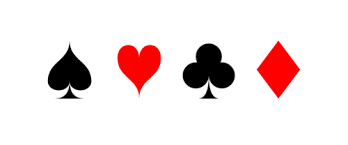 Each type of card represents a different task. The papers with the tasks are displayed in the classroom. A student picks a card from the deck, finds the appropriate paper and solves the task according to the number on the card.Materials: a deck of poker cards, papers with the tasks   Put the words in the correct order.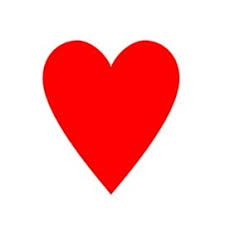 2 can / you / football / not/ play.3 a / in / café / he / works.4 he / basketball / does / play?5 and / biscuits / I / sweets / like.6 hot / in / parrots / forests / live.7 some / have got / I / bananas / nice.8 your / have / got / what / in / schoolbag / you?9 your / Mary / do/ homework!10 in / April / birthday / my/ is. J children / in / the / two / are/ park.Q speaks / Ramon / Spanish.K on / sofa / they/ sleeping / are / the.A it / past / is / eight / half.	Correct the sentences.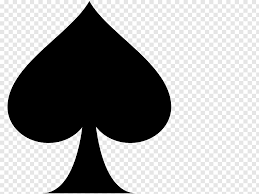 2 There is many cheese in the fridge.3 The childrens are playing in the garden.4 Look! The woman watches TV.5 How much pencils do you have?6 There are three tomatos on the table.7 The elephant is on the tree.8 The giraffe have got long neck.9 You like apples?10 I get up in 6 o’clock. J There are tables in the cinema.Q The girl is happy and she is crying. K You live on apartment no 19. A We wear the cap on our hands.  Answer the questions.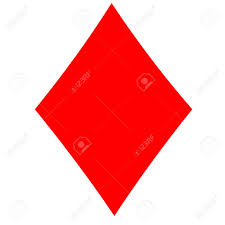 2 Where do you live?3 Who is your best friend?4 What is your mother’s job?5 What is your hobby?6 How many books have you got?7 some / have got / I / bananas / nice.8 When is your gather’s birthday?9 What is your favourite animal?10 What time do you usually wake up?J Which is your favourite food?Q How many teachers have you got?K What job would you like to have?A Which pizza topping do you like? Translate into English. 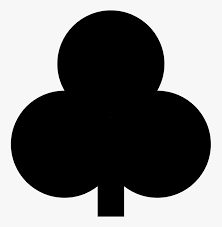 2 Elefantul are patru picioare.3 Îmi place să mă duc în parc. 4 Jucăriile sunt sub masă. 5 Fratele meu este medic. 6 Trei copii joacă baschet acum.7 Jucăria mea preferată este LEGO. 8 Bunica mea are păr blond. 9 Ea udă florile în fiecare sâmbătă. 10 Vineri mă duc la înot.  J Polițistul are uniformă albastră. Q Moș Crăciun este un bărbat bătrân.  K Nu-i plac filmele cărțile cu imagini.  A Sucul de portocale este delicios. 